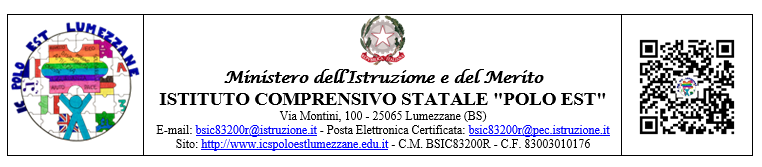 RICHIESTA DI AUTORIZZAZIONE PER USCITA DIDATTICA(CONSEGNARE IN SEGRETERIA ALMENO 20 GIORNI PRIMA NEL CASO SI DEBBANO RICHIEDERE I PREVENTIVI PER    IL PULLMAN; ALMENO 10 GIORNI PRIMA SE SI UTILIZZA L’ AUTOBUS DI LINEA O NON SI UTILIZZANO MEZZI)Al Dirigente ScolasticoIl/I sottoscritto/i Prof. DOCENTE REFERENTE _ 	Prof. 	docente di  	 (RISERVA) Prof. 	docente di  	  (SOSTEGNO) Prof. 	docente di  	  (SOSTEGNO) Prof. 	docente di  	 CHIEDE/CHIEDONOdi poter effettuare un’uscita didattica presso: ________________________________ DATA dell’uscita 		ora di partenza	ora di rientro  	MEZZO DI TRASPORTO 	                                           CLASSI PARTECIPANTI  	 N. STUDENTI  	di cui disabili  	N. ACCOMPAGNATORI  	QUOTA DI PARTECIPAZIONE INDIVIDUALE	€	€ 	Il/I sottoscritt insegnant_ si impegna/impegnano ad accompagnare la/le suddette classe/i nella visita guidata richiesta. Il/I sottoscritt_ insegnant_ dichiara/no di conoscere gli obblighi che la qualifica di docente accompagnatore comporta come da C.M. 291/92 e art. 2047 del C.C.Si ricorda che l’obbligo della vigilanza (per tutto il viaggio e in qualunque situazione) comporta per l’insegnante accompagnatore l’assunzione diretta e personale di ogni responsabilità civile e penale oltreché scolastica per il comportamento degli alunni affidati e per i danni che essi potrebbero causare a terzi.Data		Firme leggibili dei docenti accompagnatori__________________________                                                        ____________________________________________________                                                        ____________________________________________________                                                        __________________________ Visto: □ SI autorizza	□ NON si autorizzaIl Dirigente Scolastico Prof. Gabriele Bolcato